_______________________________________________________________________________________________________ул. .Комсомольская, 19, с.Тээли, Бай-Тайгинский район, Республика Тыва, 668010тел.(39442) 2-13-19Заключениео результатах внешней проверки Бюджетной отчетности Администрации сельского поселения сумон Кара-Хольский муниципального района   «Бай-Тайгинский кожуун Республики Тыва»  за 2013 год.с.Тээли                                                        №  16                                             12 мая 2014 года    Внешняя  проверка годовой бюджетной отчетности Администрации сельского поселения сумон Кара-Хольский муниципального района   «Бай-Тайгинский кожуун Республики Тыва»  (далее-Администрация) проведена в соответствии со  ст. 264.4. Бюджетного кодекса РФ, на основании пункта 1.8 плана работы Контрольно-счетной палаты на 2014 год.Цель внешней проверки:-  соблюдение бюджетного законодательства при осуществлении бюджетного процесса;-установление полноты и достоверности представленной бюджетной отчетности, а также документов и материалов, представленных в составе бюджетной отчетности;-установление соответствия фактического исполнения бюджета его плановым назначениям, установленным решением представительного органа сельского поселения. Предмет внешней проверки:   Годовая бюджетная отчетность за 2013г.  и нормативные правовые акты,  регулирующие бюджетный процесс в сельском поселении сумон Кара-Хольский муниципального района   «Бай-Тайгинский кожуун Республики Тыва». Проверяемое учреждение: Администрация сельского поселения сумон Кара-Хольский муниципального района   «Бай-Тайгинский кожуун Республики Тыва». Проверка начата 11.05.2014 окончена 12.05.2014.     Администрации сельского поселения сумон Кара-Хольский муниципального района   «Бай-Тайгинский кожуун Республики Тыва»  в 2013 году руководствовалось в своей деятельности Уставом, принятым Хуралом представителей сельского поселения сумона Кара-Хольский Бай-Тайгинского кожууна Республики Тыва от 18 сентября 2011г № 28 (далее по тексту – Администрация).  Согласно ст. 4. Устава Администрации сельского поселения сумон  Кара-Хольский муниципального района   «Бай-Тайгинский кожуун Республики Тыва»  целью деятельности является организация и решение вопросов местного значения исходя из интересов населения с учетом исторических и иных местных традиций.  Финансирование расходов на содержание Администрации сельского поселения сумон Кара-Хольский   осуществляется за счет средств, предусмотренных в бюджете  муниципального района «Бай-Тайгинский кожуун Республики Тыва».  Внешняя проверка бюджетной отчетности  Администрации сельского поселения сумон Кара-Хольский  за 2013 год осуществлена камеральной проверкой.  Ведение бюджетного учета в Администрации сельского поселения сумон Кара-Хольский осуществляется главным бухгалтером (ФИО).  Обработка учетной информации производится  автоматизированным способом.    Проведена проверка по формированию полной и достоверной информации о состоянии активов и обязательств Администрации сельского поселения сумон Кара-Хольский, а также о финансовых результатах его деятельности. В результате проверки бюджетной отчетности  Администрации сельского поселения сумон Кара-Хольский за 2013 год установлено следующее:           1. В нарушение п. 4. Инструкции о порядке составления и представления годовой, квартальной и месячной отчетности  об исполнении бюджетов бюджетной системы Российской Федерации  (утв.приказом Минфина РФ от 28 декабря 2010г.№ 191н) (далее - Инструкция № 191н) бухгалтерская отчетность  не сброшюрована, не пронумерована и сдана без оглавления.2. Бюджетная отчетность за 2013 год представлена в Контрольно-счетную палату муниципального района «Бай-Тайгинский кожуун Республики Тыва» 28 апреля 2014 года, что не соответствует срокам ее представления, установленным Порядком проведения внешней проверки годового отчета об исполнении бюджета муниципального района «Бай-Тайгинский кожуун Республики Тыва», утвержденным решением Хурала Представителей муниципального района «Бай-Тайгинский кожуун Республики Тыва» от 23.10.2013 года № 53.3. В нарушение п. 3 ст. 264.1 Бюджетного кодекса РФ, п.11.1 Инструкции № 191н по составу и полноте форм бюджетная отчетность представлена  не полном составе и  объеме форм. Представлены  два отчета и семь сведений к Пояснительной записке:1) Баланс главного распорядителя, распорядителя, получателя бюджетных средств (ф. 0503130);2) Отчет об исполнении бюджета главного распорядителя, распорядителя, получателя бюджетных средств, главного администратора, администратора источников финансирования дефицита бюджета, главного администратора, администратора доходов бюджета (ф. 0503127);3) Сведения о количестве подведомственных учреждений (ф.0503161);4) Сведения об исполнении бюджета (ф.0503164);5) Сведения о движении нефинансовых активов (ф.0503168);6) Сведения о дебиторской и кредиторской задолженности (ф.0503169);7)Сведения об использовании информационно-коммуникационных технологий (ф.0503177);8) Сведения об остатках денежных средств на счетах получателя бюджетных средств (ф.0503178);9) Сведения о  кассовом исполнении смет доходов по приносящей доход деятельности (ф.0503182).Не представлены:Отчет о финансовых результатах деятельности учреждения (форма. 0503121);Пояснительная записка (форма. 0503160) .4. В нарушение п. 6. Инструкции № 191н  бухгалтерская отчетность не подписана  председателем администрации.        5. Представленная на проверку бюджетная отчетность составлена по бюджетной деятельности.        6. Бюджетная отчетность  Администрации сельского поселения сумон Кара-Хольский за 2013 финансовый год составлена на основе данных Главной книги.8.Основные средства в разделе I. «Нефинансовые активы» формы 0503130 на начало   и на конец отчетного года  составляли 1164653 рублей. При сверке остатков баланса предыдущего периода на конец отчетного периода установлено что по строке 20 Амортизация основных средств составило 905272,32 рублей, остаток на начало отчетного периода составил 1164653 рублей разница составило 259380,68 рублей.	Материальные запасы по счету 010500000 на начало года составляли 26208 рублей. На конец отчетного  периода-26208 рублей. Увеличение и уменьшение  материальных запасов составило в сумме 183831,25 рублей. Отчетные данные по материальным запасам соответствуют данным сведений о движении нефинансовых активов (ф.0503168). Поступило материальных запасов на сумму 185959,49 рублей, выбыло-185959,49 рублей. Остаток на конец отчетного периода составил 26208 рублей.       8.1. Остатка по счету 010600000 на начало и конец 2013 года нет.       8.2. Остаток по нефинансовым активам (раздел 1 баланса) на начало года составил 1164653 рублей, на конец  периода- 1164653рубля. Увеличение и уменьшение  материальных запасов на 185959,49 рублей и увеличение и уменьшение  стоимости основных средств составили на сумму 840716 рублей. 8.3. По разделу 2.Баланса  «Финансовые активы»,  сопоставлением данных баланса по счету 020100000 «Денежные средства учреждения», остаток на  начало года составило в сумме 118391,27 рублей, на  конец отчетного периода составило 11256,61 рублей. При сверке остатков баланса предыдущего периода на конец  и на начало отчетного периода установлено, что сальдо по счету  020111000 «Денежные средства учреждения на лицевых счетах в органе казначейства»  в предыдущем балансе первоначальная  сумма было исправлено. 8.4. Остатка по счетам 020500000 «Расчеты по доходам», 020600000 «Расчеты по выданным авансам», по счету 020800000 «Расчеты с подотчетными лицами» на начало и конец 2013 года нет. Сопоставление данных баланса по счету 0020500000 с отчетом о финансовом состоянии (ф.0503121) не удалось проверить так как отчет не представлен.       8.5. Согласно данным раздела 3. «Обязательства» формы 0503130 у Администрации  «Расчеты по принятым обязательствам» по счету 030200000 на конец отчетного года составили  минус 6600,75  рублей. Расчеты по платежам в бюджеты (030300000) составили минус 7056,60 рублей. Расчеты по налогу на доходы физических лиц по счету 030301000 на конец отчетного года составили 1197,73 рублей. Расчеты по обязательному социальному страхованию на случай временного нетрудоспособности по сету 030302000 составили минус 2994,27рубля.Рачеты по страховым взносам на медицинское  и пенсионное страхование ( 030310000,030311000) составили минус 5260,06 рублей. Всего на конец отчетного периода по 3 разделу обязательства составили  минус 13657,35 рублей.         9. Сопоставление данных показателями  баланса с отчетом о финансовых результатах деятельности (ф.0503121),отчетом об исполнении смет доходов и расходов по приносящей доход деятельности (ф.0503138) не удалось, данные  формы отчета не представлены.               Главная книга за 2013г представлена.	В ходе проверки главной книги по счетам  с данными баланса  установлено следующее: «Основные средства» в том числе недвижимое имущество учреждения (0.104.12.000) остаток  на конец отчетного  периода составили 840716 рублей, материальные запасы (0.105.36.000) остаток на конец года составили в сумме 26208 рублей, денежные  средства учреждения (0.201.11.000) остаток на начало года составили 118391,27 рублей, на конец года конец года составили 11256,61 рублей. По данным расчетам главной книги видно что  расчеты  баланса соответствуют и отчет составлен верно.В ходе проверки исполнении годового бюджета установлено следующее: Решением Хурала представителей сельского поселения сумон Кара-Холский Бай-Тайгинского кожууна Республики Тыва «О бюджете сельского поселения за 2013 год и на плановый период 2014 и 2015 годов» от 21.12.2012г№ 30 бюджет поселения утверждается:1) по доходам в сумме 4565,9 тыс. рублей;2) по расходам в сумме 4684,4 тыс. рублей.Анализ исполнения доходной части бюджета сельского поселения сумон Кара-Холский Бай-Тайгинского кожууна Республики Тыва:Правовой основой исполнения бюджета 2013 года явилось решение Хурала представителей сельского поселения сумон Кара-Холский муниципального района «Бай-Тайгинский кожуун Республики Тыва» «О бюджете сельского поселения сумон Кара-Холский Бай-Тайгинского кожууна Республики Тыва на 2013 год и на плановый период 2014 и 2015 годов» от 21.12 2012г № 30  с изменениями от 27.12.2013г. № б/н.       Изменения в бюджет поселения были связаны с необходимостью утверждения изменений за счет увеличения безвозмездных поступлений, корректировкой налоговых и неналоговых поступлений с учетом их фактической собираемости. Анализ изменений параметров бюджета в течение года представлен в таблице:Таблица 1.(тыс.руб.)      За счет увеличения безвозмездных поступлений на 826,2 тыс.руб. доходная часть бюджета поселения увеличилась на 730,2 тыс.руб., в том числе: дотация на выравнивание уровня бюджетной обеспеченности-175,7 тыс.руб., дотация бюджетам на поддержку мер по обеспечению сбалансированности бюджетов-467,6 тыс.руб.,субвенция на осуществления государственных полномочий по установлению запрета на розничную продажу алкогольной продукции в РТ-1,0 тыс.руб.  Налоговые доходы поступили в сумме 389,1 тыс. рублей, или 100,26% бюджетных назначений, отклонение составило 1,0 тыс. рублей, неналоговые доходы - в сумме 174,4 тыс. рублей, или на 99,09 %,отклонение составило-1,7 тыс.рублей.  Безвозмездные поступления исполнены в объеме 4002 тыс. рублей, или на 100 %.       В структуре доходов бюджета сельского поселения в 2013 году налоговые доходы составили 8,52 %, неналоговые доходы – 3,82%, безвозмездные поступления -87,66 %.       В бюджете сельского поселения наибольший удельный вес в общей сумме фактически полученных по итогам 2013 года доходов составляют безвозмездные поступления от других уровней бюджетной системы Российской Федерации.      Таким образом, очевидно, что сельское поселение не располагает реальными возможностями за счет собственных средств формировать местный бюджет, обеспечивающий выполнение полномочий в полном объеме. Анализ исполнения расходной части бюджета    Расходы бюджета сельского   поселения за 2013 год исполнены в объеме  4672,6 тыс. рублей, или на 99,75% уточненных бюджетных назначений.   Анализ исполнения бюджета сельского   поселения за 2013 год по функциональной классификации расходов представлен в таблице:Таблица 3.(тыс.руб)  Исполнение бюджета сельского   поселения осуществлено по 8 разделам классификации расходов бюджета:1.По  разделу 0100  «Общегосударственные вопросы» осуществлены расходы по подразделам:-0103 «Функционирование законодательных (представительных) органов государственной власти и местного самоуправления» – в размере 120 тыс. рублей, или исполнено на 100%. В данный подраздел включены расходы на содержание Хурала представителей сельского поселения.- 0104 «Функционирование Правительства Российской Федерации, высших органов исполнительной власти субъектов Российской Федерации, местных администраций» – в размере 2212,6 тыс. рублей, или 99,98%, что на 0,5 тыс. рублей меньше от уточненных  бюджетных назначений. В данный подраздел включены расходы на содержание и обеспечение деятельности администрации  сельского поселения.2. По разделу (0200) «Национальная оборона» осуществлены расходы по  выполнению государственных полномочий на осуществление первичного воинского учета в сумме 75,6 тыс.рублей. Исполнено на 100 %.,«Другие общегосударственные вопросы» осуществлены расходы по установлению запрета на розничную продажу алкогольной продукции в сумме 1,0тыс.рублей.Исполнено 100% от уточненного бюджета.3.По  разделу 0400  «Национальная экономика» осуществлены расходы на реализацию дополнительных мероприятий, направленных на прочие  работы,  услуги для государственных(муниципальных) нужд в кожууне в 2013г. в размере 289,8 тыс.рублей. Исполнено на 100 % от уточненного бюджета.4.По  разделу 0500 «Жилищно-коммунальное хозяйство» осуществлены расходы по подразделу 0503 «Благоустройство» в размере 25 тыс.рублей. Исполнено на 100 % от уточненного бюджета. Анализ исполнения бюджетных назначений показывает, что в 2013 году сельским поселением сельского поселения расходы направлены на увеличение стоимости материальных запасов по КОСГУ 340.5.По  разделу 0800 «Культура и кинематография» осуществлены расходы на содержание и обеспечение деятельности дома культуры. Расходы по разделу исполнены в объеме 1860,7 тыс. рублей, что составляет 99,4% бюджетных назначений.6.По разделу 1000 «Социальная политика» осуществлены расходы на содержание и обеспечение деятельности социального обеспечения. Расходы по разделу исполнены в объеме 87,9 тыс. рублей, что составляет 100% бюджетных назначений.      На 2013 год  в бюджете сельского   поселения плановый объем дефицита утверждался первоначально в сумме 33 тыс.руб., в уточненном бюджете-  118,4 тыс.рублей.     При финансировании расходов бюджета на 99,99 % от плановых показателей на отчетный период, кассовое исполнение расходной части составило 99,75 %.Выводы: 1. В нарушение п. 4. Инструкция № 191н бухгалтерская отчетность  не сброшюрована, не пронумерована и сдана без оглавления.2. В нарушение п. 6. Инструкции № 191н бухгалтерская отчетность не подписана  председателем сельского   поселения. 3.Бюджетная отчетность  сельского   поселения сумон Кара-Хольский сформирована на основании   регистров бюджетного учета, установленных законодательством Российской Федерации для получателей бюджетных средств;4.Форма баланса не соответствует утвержденной форме по Инструкции 191н. Баланс на 01.01.2014г. составлен верно.5. При сопоставлении остатков на конец отчетного периода по счетам  Баланса с данным главной книги расхождений не выявлено. Бюджетная отчетность составлена верно.6. Бюджет сельского поселения по доходам за 2013 год исполнен на 99,99%. Расходная часть исполнена на 99,75 %. В процессе исполнения бюджета доходы и расходы корректировались в сторону увеличения 1 раз: по доходам на общую сумму 4163,2 тыс.рублей (или на 17,6%), и 4204,1 тыс. рублей (или на 17,4%) соответственно по расходам. В нарушении статьи 92.1 Бюджетного Кодекса РФ дефицит утвержден в сумме 118,4 тыс. рублей.,что   превышает 5 процентов утвержденного общего годового объема доходов местного бюджета без учета утвержденного объема безвозмездных поступлений и (или) поступлений доходов по дополнительным нормативам отчислений. 8.В результате внесенных изменений  Решением от 23 декабря 2013г. № 11 о бюджете в 2013 году основных характеристик бюджета сельского поселения изменился  результат его исполнения. С учетом последних изменений доходы исполнены в сумме 4565,5 тыс.рублей (или, расходы в сумме 4672,6 тыс.рублей. Бюджет исполнен с дефицитом в размере 107,1 тыс.рублей.9.Учесть изложенные в настоящем Заключении замечания при рассмотрении отчета об исполнении бюджета  сельского поселения сумон Кара-Холский за 2013 год  на сессии  Хурала представителей сумона.Предложения: I.Администрации   поселения сельского поселения сумон Кара-Холский:1. В связи с изменениями в Бюджетном кодексе Российской Федерации:- разработать Положение «О бюджетном процессе в сельском поселении   сумон Кара-Холский Бай-Тайгинского кожууна» и представить в контрольно-счетную палату до 23 мая 2014г.- разработать реестр расходных обязательств сельского поселения   сумон Кара-Холский Бай-Тайгинского кожууна (п.5.ст.87.БК РФ-реестр расходных обязательств муниципального образования ведется в порядке, установленном местной администрацией муниципального образования) до 19 мая 2014г.2. В связи с изменениями в Федеральном законе «О бухгалтерском учете»  вступающими в силу с 1 января 2013 года, согласно Федерального закона  от 6 декабря 2011 года № 402 «О бухгалтерском учете» разработать Учетную политику и предоставить до 23 мая 2014г.3.Обратить внимание на ухудшение собираемости неналоговых поступлений по сравнению с аналогичным периодом 2012 года с целью недопущения недоимки по налогам в отчетном периоде и предоставить план мероприятий по собираемости налогов к 23 маю 2014г.II.Главному бухгалтеру сельского   поселения сельского поселения сумон Кара-Хольский предоставить до  23 мая текущего года:1.Журналы операций за 2013г.2.Пояснительную записку (ф.0503160).3.Отчет об исполнении бюджета главного распорядителя (распорядителя) получателя средств бюджета (форма. 0503127);5.Продолжить работу по совершенствованию бюджетного учета и отчетности.Главный специалист  Контрольно-счетной палатымуниципального района «Бай-Тайгинскийкожуун Республики Тыва»                                                      Ш.Д.Серен-Чимит          КОНТРОЛЬНО-СЧЕТНАЯ ПАЛАТА               МУНИЦИПАЛЬНОГО  РАЙОНА          «БАЙ- ТАЙГИНСКИЙ КОЖУУН           РЕСПУБЛИКИ  ТЫВА»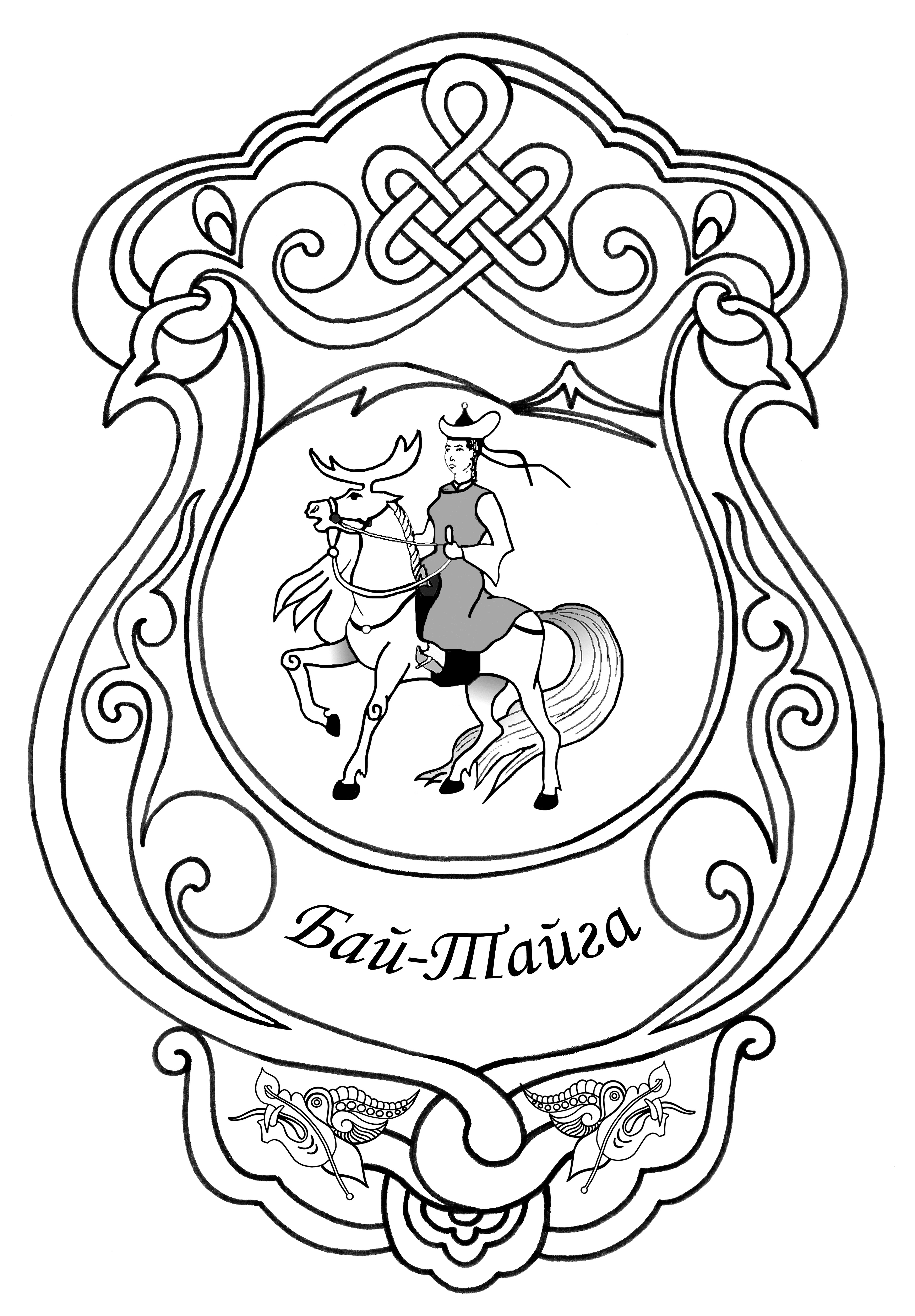 «ТЫВА РЕСПУБЛИКАНЫНБАЙ-ТАЙГА КОЖУУНУ»МУНИЦИПАЛДЫГ РАЙОННУН ХЫНАЛДА-САНАЛГА ПАЛАТАЗЫНаименование статейУтв.бюджетУточн. бюджетОтклон.(+/-)ИсполненоОтклон.(+/-)% исполн.Уд.вес в стр-ре,%Налоговые доходы3833885389,11100,268,52Неналоговые доходы277176-101174,4-1,799,093,82Безвозмездные поступления3175,74001,9826,240020,310087,66Всего доходов3835,74565,9730,24565,5-0,410099,99Расходы3868,74672,6803,94672,601000РасходыУтверж.
бюджет
2013 г.Уточн.
бюджет
2013 г.Отклон+,-Исполнено2013 г% испол
ненияРасходы-всего3868,74684,4815,74672,699,75общегосударственные вопросы (0100)2282,02333,1+5112332,699,98Функционирование представительных органов(0103)120,0120,0-120,0100Функционирование исполнительных органов (0104)2162,02213,1-51,12212,699,98Другие общегосударственные вопросы (0200)1+111001Национальная оборона (0200)-75,6-75,6100Национальная экономика (0400)-289,8+289,8289,8100Жилищно-коммунальное хозяйство(0500)65,025,0-4025100Культура , кинематография(0800)1296,11872,0-575,91860,799,4Социальная политика (1000)150,087,9-62,187,9100